109年「中小學校長、主任經營素養培訓班」 招生簡章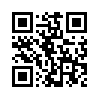 109年「中小學校長、主任經營素養培訓班」課程規劃註：本班保有課程調整與異動之權利。                                    -接續下頁課程-109年「中小學校長、主任經營素養培訓班」課程規劃(續)註：本班保有課程調整與異動之權利。課程特色：為提升中小學主任與校長在校務管理與學校領導方面的專業智能，特別重磅邀請教育界知名學者及校長擔任講座師資，提供現況發展及專精的多元教育視野，以深化其擔任主任與校長的經營素養；本課程以「十二年國教趨勢下的學校經營」、「校長主任專業素養」、「模擬甄試」三大主軸進行規劃；並於始結業式辦理「創新教育對話論壇」及「期末綜合座談」，以多面向學習範疇強化應考實力。另由四位資深中小學校長組成導師群，透過完整紮實的筆試輔導練習及模擬面試實務，讓您在甄試時奪得高分、金榜題名！！招生對象：規劃參加中小學校長、主任甄選之現職教師皆歡迎報名參加。招生名額：30名，額滿截止。課程時間：2020年08月30日起至12月27日止(14日共83小時)週日09:00~16:00(四次模擬甄試至上課至17:00)8/30、9/6、9/20、9/27、10/4、10/18、10/25、11/1、11/15、11/22、11/29、12/6、12/13、12/27上課地點：國立彰化師範大學進德校區創思坊課程費用：課程費用每人新台幣28,000元報名步驟：線上報名，請至本校進修學院報名管理系統報名。如第一次報名，請先申請帳號。(https://aps.ncue.edu.tw/cee/index.php)即日起受理報名至109年8月20日(星期四)止。繳費方式：承辦單位於開課前統一以E-Mail寄送繳費單通知繳款作業。請依繳費期限內下載列印，並於全國各地郵局、ATM轉帳、四大超商等管道完成課程費用繳交，方完成報名手續。退費方式：學員完成報名繳費後，因故申請退費，應依下列方式辦理：（一）學員自報名繳費後至開班上課日前申請退費者，退還已繳學費之九成。自開班上課之日起算未逾總時數三分之一申請退費者，退還已繳學費之1/2。開班上課時間已逾總時數三分之一始申請退費者，不予退還。（二）已繳代辦費應全額退還。但已購置成品者，發給成品。（三）學校因故未能開班上課，應全額退還已繳費用。注意事項：（一）學員請著輕便服裝上課，請勿穿著拖鞋以避免活動進行時受傷。（二）本班為非學分班，出席課程達3/4(含)者，頒發推廣教育研習證書。（三）錄取之學員一律不得辦理保留資格。（四）每班報名人數如未達最低開班人數，本校保有不開班的權利，學員所繳報名費無息退還，不得異議。（五）如遇風災、地震或重大災害等不可抗力之因素所造成的停課事項，將與學員商議擇期補課。（六）本校保有最終修改此招生簡章權利。本簡章如有未盡事宜，悉依本校相關規定辦理；課程資訊如有相關異動，以本校網站公告為準，以上內容主辦單位有權更改相關活動內容。聯絡方式：國立彰化師範大學進修學院住址：500彰化市進德路一號 教學大樓6F電話：（04）723-2105分機5463 陳小姐E-mail：chunen@cc.ncue.edu.tw其    他：如有未盡事宜依本校進修學院網站公告為準領域課程講題授課師長學經歷時數教育創新對話論壇暨始業式教育創新對話論壇暨始業式交流茶會交流茶會2十二年國教趨勢下的學校經營教育政策與學校管理楊思偉老師南華大學副校長南華大學人文學院院長前國立台中教育大學校長中華民國師範教育學會理事長3十二年國教趨勢下的學校經營課程發展與領導王文科老師前國立彰化師範大學副校長、代理校長、教育學院院長、台中師範學院教務長前東海大學教授兼教研所所長3十二年國教趨勢下的學校經營12年國教政策執行與落實黃新發老師前國教署副署長、前苗栗縣政府教育局局長國立彰化師範大學、聯合大學、大葉大學和中台科大兼任助理教授3十二年國教趨勢下的學校經營AI人工智慧教育向下扎根陳明飛老師國立彰化師範大學新任校長、現任副校長機電系教授、前彰化師大工學院院長、總務長3十二年國教趨勢下的學校經營12年國教素養導向課程推動與運作林永豐老師國立中正大學教育研究所教授國立中正大學教務處研發中心主任3十二年國教趨勢下的學校經營從行政增能與失能談學校經營湯  堯老師國立成功大學教育研究所教授前國立成功大學新聞中心主任大台南市校長遴選委員會委員3十二年國教趨勢下的學校經營地方政府推動精進課程與教師教學張素貞老師國立臺灣師範大學師資培育學院副教授教育部國教署精進教學計畫主持人3十二年國教趨勢下的學校經營如何提升學校行政工作的效能蔡金田老師國立暨南大學教育政策與行政系教授兼主任國立暨南國際大學教育領導培育中心主任3十二年國教趨勢下的學校經營地方行政與多元文化教育推動黃寶園老師國立台中教育大學教育學系副教授前南投縣政府教育處處長、前中臺科技大學文教事業經營研究所所長、主任秘書3十二年國教趨勢下的學校經營理財教育融入中小學課程設計吳明政老師國立彰化師範大學進修學院院長國立彰化師範大學財務金融系特聘教授3十二年國教趨勢下的學校經營自主學習的資源發展與應用王智弘老師國立彰化師範大學教育研究所副教授前國立彰化師範大學教育研究所所長、師資培育中心主任3十二年國教趨勢下的學校經營11堂共33小時11堂共33小時11堂共33小時11堂共33小時領域課程講題授課師長學經歷時數校長主任專業素養學校領導與創新經營謝傳崇老師國立清華大學教育與學習科技系教授前新竹市教育處處長3校長主任專業素養全球化時代教育改革與發展鄭勝耀老師國立中正大學教育研究所教授兼所長永齡希望小學中正教學研發中心主任3校長主任專業素養地方教育政策比較的實施與落實林明裕老師現任桃園市教育局長、前彰化教育局處長前彰化縣副縣長、前勞動部政務次長3校長主任專業素養教育法規的實際案例與運用分析曾大千老師國家教育研究院研究員前國教院教育制度及政策研究中心主任3校長主任專業素養新住民子女教育的理論與實證張芳全老師國立台北教育大學教育經營學系教授行政院經建會教育政策規劃、分析與評估3校長主任專業素養學校領導者的教育哲學觀梁福鎮老師國立中興大學終身特聘教授、前國立中興大學法政學院院長、師資培育中心主任3校長主任專業素養中小學特殊教育課程推動洪榮照老師國立台中教育大學特教系教授兼教務長前台中縣教育局局長3校長主任專業素養學生事務工作的發展與前瞻 洪福源老師大葉大學教育研究所特聘教授兼學務長前大葉大學教育研究所所長3校長主任專業素養學校輔導工作的困境與策略張景然老師國立彰化師範大學輔諮系(所)主任彰化師大學生心理諮商與輔導中心主任3校長主任專業素養特殊教育議題研究洪雅惠老師國立彰化師範大學特殊教育學系主任國立彰化師範大學特殊教育學系副教授3校長主任專業素養10堂共30小時10堂共30小時10堂共30小時10堂共30小時模擬甄試校長與主任甄試實務(筆試答題技巧、面試實務)※採導師制度分組強化應考實力※鄭曜忠老師國立彰化師範大學專任助理教授前國立彰化女中、新化高中校長16模擬甄試校長與主任甄試實務(筆試答題技巧、面試實務)※採導師制度分組強化應考實力※蕭國倉老師台中市立太平國民中學校長國立彰化師範大學兼任助理教授16模擬甄試校長與主任甄試實務(筆試答題技巧、面試實務)※採導師制度分組強化應考實力※李永烈老師臺中市大安區永安國民小學校長國立臺中教育大學兼任助理教授16模擬甄試校長與主任甄試實務(筆試答題技巧、面試實務)※採導師制度分組強化應考實力※張耀忠老師彰化縣縣立溪州國中、彰泰國中校長國立彰化師範大學兼任助理教授16模擬甄試4堂共16小時4堂共16小時4堂共16小時4堂共16小時期末綜合研討會暨結業式期末綜合研討會暨結業式交流茶會交流茶會214日上課總時數83小時14日上課總時數83小時14日上課總時數83小時14日上課總時數83小時14日上課總時數83小時